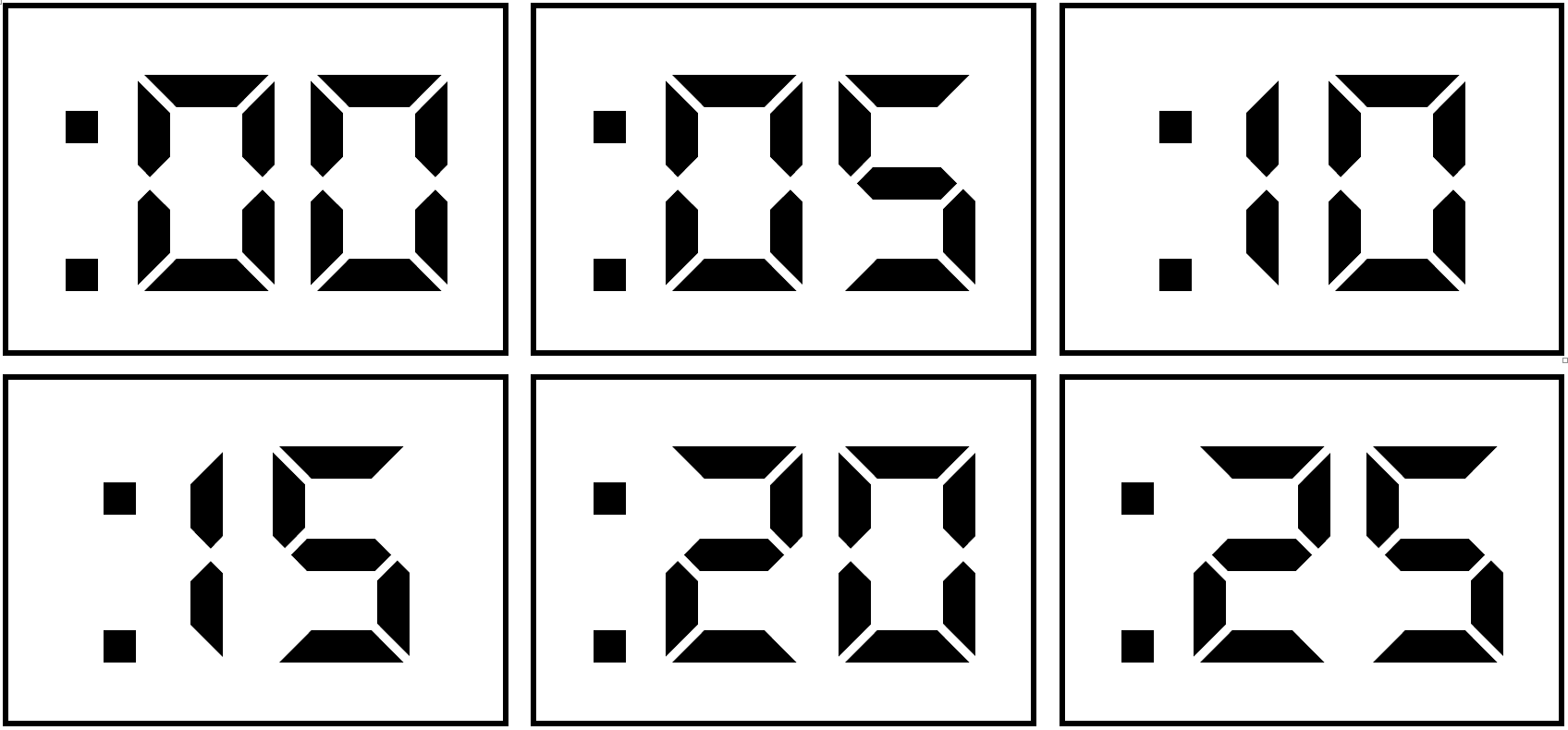 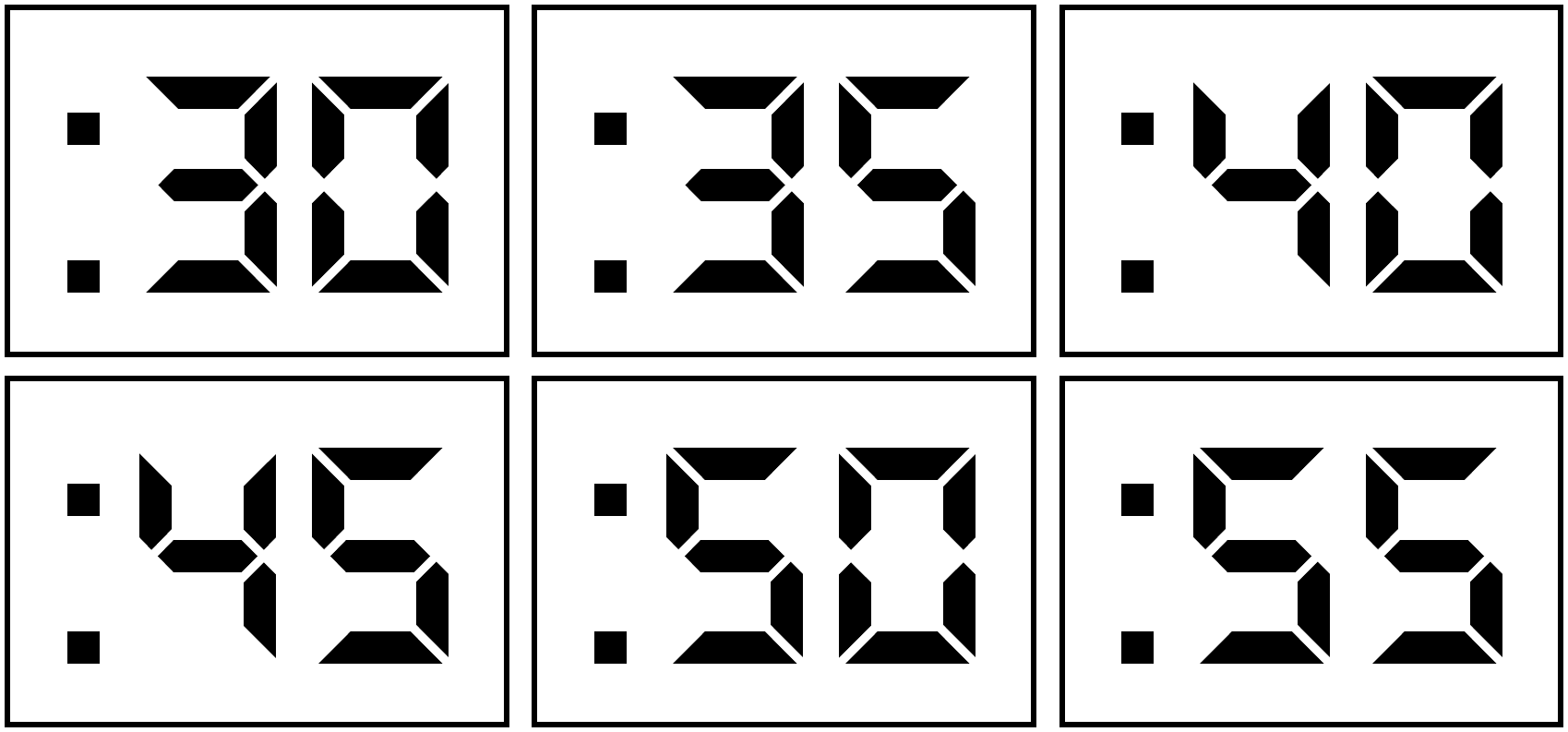 :00:05:10:15:20:25:30:35:40:45:50:55